Bridgemere CE Primary School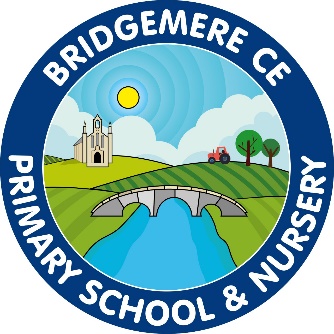 RSE and PSHE Curriculum Overview Christopher Winters ProgrammeNo Outsiders – Picture Books Links to Science Curriculum Links to Computing - Internet Safety Links to EYFS curriculum Link with PSHE association scheme of work. Reception:Children play co-operatively, taking turns with others. They take account of one another’s ideas about how to organise their activity. They show sensitivity to others’ needs and feelings, and form positive relationships with adults and other children.Children are confident to try new activities, and say why they like some activities more than others. They are confident to speak in a familiar group, will talk about their ideas, and will choose the resources they need for their chosen activities. They say when they do or don’t need help.Children talk about how they and others show feelings, talk about their own and others’ behaviour, and its consequences, and know that some behaviour is unacceptable. They work as part of a group or class, and understand and follow the rules. They adjust their behaviour to different situations, and take changes of routine in their stride.Children talk about past and present events in their own lives and in the lives of family members. They know that other children don’t always enjoy the same things, and are sensitive to this. They know about similarities and differences between themselves and others, and among families, communities and traditions.Year 1:Year 2:Year 3:Year 4:Year 5:Year 6:Additional folder Year 5/6:Family and FriendshipsLesson 1: Caring Friendships You ChooseRed Rockets and Rainbow JellyFamily and FriendshipsLesson 2: Being Kind Hello Hello The Family Book Family and FriendshipsLesson 3: Families Mommy Mama and MeBlue CameleonGrowing and caring for OurselvesLesson 1: Different friendsElmerGoing to the VolcanoFamilies and friendships roles of different people; families; feeling cared forSafe relationships Recognising privacy; staying safe; seeking permissionRespecting ourselves and others How behaviour affects others; being polite and respectfulGrowing and caring for OurselvesLesson 2: Growing and changing Want to play Trucks?Hair, it’s a family affair?Animals including Humans Using the internet safely and respectfullyPurple Mash Unit 1.1Belonging to a community What rules are; caring for others’ needs; looking after the environmentMedia literacy and Digital resilience Using the internet and digital devices; communicating onlineMoney and Work Strengths and interests; jobs in the communityGrowing and caring for OurselvesLesson 3: Families and care My World, Your WorldErrol’s GardenPhysical health and Mental wellbeing Keeping healthy; food and exercise; hygiene routines; sun safetyGrowing and changing Recognising what makes them unique and special; feelings; managing when things go wrongKeeping safe How rules and age restrictions help us; keeping safe onlineDifferencesLesson 1: DifferencesCan I join you Club?How to be a Lion.Animals including HumansKeeping personal information private and identifying where to go for help and support when they have concerns about content or contact on the internetPurple Mash Unit 2.2Families and friendships Making friends; feeling lonely and getting helpSafe relationships Managing secrets; resisting pressure and getting help; recognising hurtful behaviourRespecting ourselves and others Recognising things in common and differences; playing and working cooperatively; sharing opinionsDifferences Lesson 2: Male and Female Animals The Great big Book of FamiliesAmazingBelonging to a community Belonging to a group; roles and responsibilities; being the same and different in the communityMedia literacy and Digital resilience The internet in everyday life; online content and informationMoney and Work What money is; needs and wants; looking after moneyDifferencesLesson 3: Naming the body partsWhat the Jackdaw sawAll are WelcomePhysical health and Mental wellbeing Why sleep is important; medicines and keeping healthy; keeping teeth healthy; managing feelings and asking for helpGrowing and changing Growing older; naming body parts; moving class or yearKeeping safe Safety in different environments; risk and safety at home; emergenciesValuing Difference and Keeping SafeLesson 1: Body DifferencesWe are all WondersThis is our houseUnit 3.5 – We are communicators (Communicating safely on the internet)Purple Mash Unit 3.2Families and friendships What makes a family; features of family lifeSafe relationships Personal boundaries; safely responding to others; the impact of hurtful behaviourRespecting ourselves and others Recognising respectful behaviour; the importance of self-respect; courtesy and being politeValuing Difference and Keeping SafeLesson 2:  Personal SpaceThe Truth about Old PeopleBeenguBelonging to a community The value of rules and laws; rights, freedoms and responsibilitiesMedia literacy and Digital resilience How the internet is used; assessing information onlineMoney and Work Different jobs and skills; job stereotypes; setting personal goalsValuing Difference and Keeping SafeLesson 3: Help and Support The Hueys in the New JumperPlanet OmarAnimals including HumansPhysical health and Mental wellbeing Health choices and habits; what affects feelings; expressing feelingsGrowing and changing Personal strengths and achievements; managing and reframing setbacksKeeping safe Risks and hazards; safety in the local environment and unfamiliar placesGrowing UpLesson 1: ChangesAlong Came a DifferentDogs don’t do BalletFamilies and friendships Positive friendships, including onlineSafe relationships Responding to hurtful behaviour; managing confidentiality; recognising risks onlineRespecting ourselves and others Respecting differences and similarities; discussing difference sensitivelyGrowing UpLesson 2: What is Puberty?Aalfred and AalbertRed: A crayon’s storyAnimals including HumansBelonging to a community What makes a community; shared responsibilitiesMedia literacy and Digital resilience How data is shared and usedMoney and Work Making decisions about money; using and keeping money safeGrowing UpLesson 3: Healthy Relationships When Sadness CallsJulian is a mermaidTo identify biased and non-biased information on the internetPurple Mash Unit 4.2Physical health and Mental wellbeing Maintaining a balanced lifestyle; oral hygiene and dental careGrowing and changing Physical and emotional changes in puberty; external genitalia; personal hygiene routines; support with pubertyKeeping safe Medicines and household products; drugs common to everyday lifePubertyLesson 1: Talking about Puberty Kenny Lives with Erica and MartinaRose BlancheFamilies and friendships Managing friendships and peer influenceSafe relationships Physical contact and feeling safeRespecting ourselves and others Responding respectfully to a wide range of people; recognising prejudice and discriminationPubertyLesson 2: The Reproductive SystemMixedHow to heal a Broken WingUse technology safely, respectfully and responsibly. Recognise acceptable and unacceptable behaviourPurple Mash Unit 5.2Belonging to a community Protecting the environment; compassion towards othersMedia literacy and Digital resilience How information online is targeted; different media types, their role and impactMoney and Work Identifying job interests and aspirations; what influences career choices; workplace stereotypesPubertyLesson 3: Help and SupportAnd Tango Makes Three The GirlsAnimals including HumansPhysical health and Mental wellbeing Healthy sleep habits; sun safety; medicines, vaccinations, immunisations and allergiesGrowing and changing Personal identity; recognising individuality and different qualities; mental wellbeingKeeping safe Keeping safe in different situations, including responding in emergencies, first aid and FGMPuberty, Relationships & Reproduction Lesson 1: Puberty & Reproduction King of the SkyThe only way is badgerFamilies and friendships Attraction to others; romantic relationships; civil partnership and marriageSafe relationships Recognising and managing pressure; consent in different situationsRespecting ourselves and others Expressing opinions and respecting other points of view, including discussing topical issuesPuberty, Relationships & ReproductionLesson 2: Communication in RelationshipsLeafBelonging to a community Valuing diversity; challenging discrimination and stereotypesMedia literacy and Digital resilience Evaluating media sources; sharing things onlineMoney and Work Influences and attitudes to money; money and financial risksPuberty, Relationships & ReproductionLesson 3: Families, Conception & PregnancyThe islandIntroducing Teddy Animals including HumansPhysical health and Mental wellbeing What affects mental health and ways to take care of it; managing change, loss and bereavement; managing time onlineGrowing and changing Human reproduction and birth; increasing independence; managing transitionsKeeping safe Keeping personal information safe; regulations and choices; drug use and the law; drug use and the mediaPuberty, Relationships & ReproductionLesson 4: Online RelationshipsA day in the life of Marlon Dundo. Purple Mash Unit 6.2Unit 1: FGMUnit 2: Respect & Equality